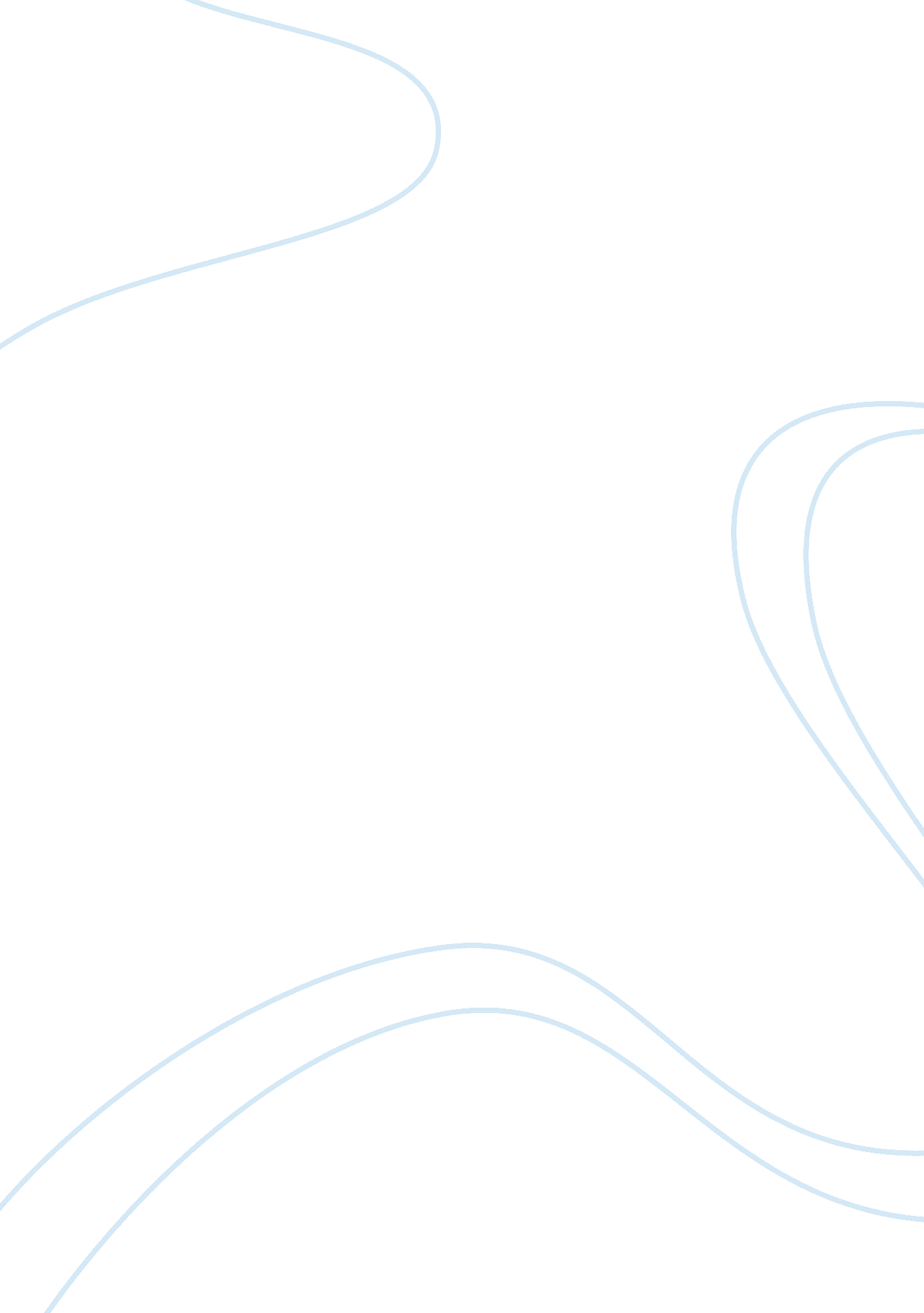 Good sacred force and scared place critical thinking exampleProfession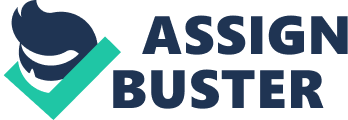 I agree with what the author is putting across. He is emphasizing on keeping check of the profession which is a commendable idea. Also he is depicting the architecture work to be very hard unless one has attended a school to learn about it. However, being taught is not enough as it involves the interest of the individual to learn and critically think. Sacred places and sacred forces must be treated with the utmost respect that they deserve. Many are the times that people fail and forget the uses of the religions and sacred places. The sacred places are constructed in a way that they portray the power of the most high. They are axial and concentric in project. They are constructed in the axial shape to show the highest of all the beings. The pick of the apex would show the pick and it would be the uppermost point. The concentric nature depicted that it was providing shelter to the people and would shield them from any harm. 
It could also mean that the knowledge the architectures have in the designing of the structures was nothing that an ordinary man would understand. Their skills and expertise are well portrayed in the sacred places which were constructed with detailed designs and materials. The forces that were within the craftsmen were manifested through the crafting of the metals and the woods. However, he attributes everything to God since; He is the giver of all the knowledge. He gives all credit to God as He is the enabler of everything that they happen to construct. 
Every profession must yearn to give the best quality of both the products and services. Respect must be accorded to every individual since they deserve it. People should not abuse it by using the counterfeit products to bring out the negative side of the profession. The regulatory bodies formulated must work towards achieving the best in the market and portraying the best picture. The policies of regulating it should be favorable to the practitioners since; they help in maintaining the moral values, and upholding the dignity of those involved. 